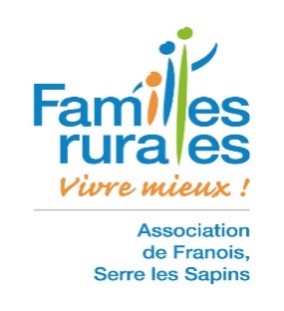 FICHE FAMILIALE DE RENSEIGNEMENTSAccueil de loisirsAnnée du 01/01/2021 au 31/08/2022INFORMATIONS FAMILIALES ET ADMINISTRATIVESREGIME DE SECURITE SOCIALE Régime général (CAF)		J’autorise Familles Rurales à consulter le site de CAF Pro qui permet de connaître mon quotient familial   Oui, numéro d’allocataire CAF (obligatoire) ……………………………………………………………………………………………….. Non, dans ce cas le tarif le plus élevé sera appliqué. Régime spécifique (MSA, SNCF…)	             Nous fournir une attestation de quotient familial, à défaut le tarif le plus élevé sera appliqué. Numéro allocataire MSA : (obligatoire) ……………………………………………………………………………….………………………….ASSURANCE RESPONSABILITE CIVILEJoindre une attestation mentionnant les noms et prénoms des enfants assurés.ENGAGEMENTS DES PARENTSJe m’engage à transmettre à l’association, les éventuels changements d’adresses, de coordonnées téléphoniques concernant les parents et les personnes à contacter.Je m’engage à régler l’intégralité des frais dus au titre de l’accueil collectif de mineurs.Je m’engage à rembourser les frais médicaux, chirurgicaux et pharmaceutiques éventuels. Je m’engage à prendre connaissance du règlement intérieur et à le respecter (remis en version papier, disponible sur le site internet de la structure.) Fait à : ............................................................................Le : ................................................................................Signature du père (tuteur légal ou parent 1) 		             Signature de la mère (tutrice légale ou parent 2)Précédée de la mention « lu et approuvé »		             Précédée de la mention « lu et approuvé »________________________________________________________________________________________Les données collectées ont pour but l’organisation et la gestion de l’Accueil de loisirs (ou du séjour). Elles ne sont en aucun cas transmises à des tiers. Conformément à la loi « Informatique et libertés » n° 78-17 du 06-01-78, vous bénéficiez d’un droit d’accès, de rectification et d’opposition des données vous concernant.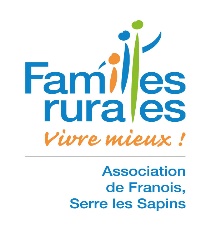 FICHE INDIVIDUELLE ENFANT DE RENSEIGNEMENTSAccueil de loisirsAnnée du 01/09/2020 au 31/08/2021IDENTITE DE L’ENFANTNom : …………………………………………………...	Prénom : …………………………………………………… 	Sexe : F – MDate de naissance : ….… / ……. / ….…      Lieu de naissance : ……………..………………….….…...		Age : ……………….………Ecole fréquentée : ……………………………………………………………………….. Classe : ……………………………….………………………...…….Nom, Prénom du Père, Tuteur légal ou Parent 1 : .……………………………………………………………………………….……………….…Tél fixe : ……………………..……………. Tél portable : ………..….…..……..…..……. Tél professionnel : ……….………….….…...………….Nom, Prénom de la Mère, Tutrice légale ou Parent 2 : ……………………………………………………………………………………………Tél fixe : ……………………..……………. Tél portable : ………..….…..……..…..……. Tél professionnel : ……….………….….…...………….INFORMATIONS MEDICALES P.A.I (Protocole d’Accueil Individualisé) :	   Oui (si déjà rédigé, nous le fournir.)    Non Médecin traitant : Nom : …………………………………………………………………………….	Tél. du cabinet : …………………………………………………Adresse : ……………………………………………………………………………………………………………………………………………………….Vaccinations :Fournir une photocopie des vaccinations de l’enfant inscrites sur le carnet de santé.Si le mineur n’a pas eu les vaccins obligatoires, joindre un certificat médical de contre-indication.Renseignements concernant le mineur : (Informations nécessaires en cas d'urgence) Poids : ………………….                         Taille : ……………………Suit-il un traitement médical  Oui   NonSi oui, reportez-vous au règlement intérieur : Article 10 – Santé.Allergies :Alimentaires :  Oui   NonMédicamenteuses :  Oui   NonAutres :  Oui   NonEn cas de réponse positive, joindre un certificat médical précisant la cause de l'allergie, les signes évocateurs et la conduite à tenir.Problèmes médicaux particuliers :Le mineur présente-t-il un problème de santé particulier qui nécessite la transmission d'informations médicales, des précautions à prendre et des éventuels soins à apporter ?  Oui   NonLesquels ?…………………………………………………………………………………………………………………………….…………………………………………………………………………………………………………………………….……………………………………………………………………………………………………………………….……CHOIX ALIMENTAIRES : Sans Porc :  Oui   NonVégétarien :  Oui   NonINFORMATIONS SPORTIVES :Mon enfant sait nager :  Oui   NonMon enfant sait faire du vélo :  Oui   Non RECOMMANDATIONS UTILES DES PARENTS :Port de lunettes, de lentilles, d'appareils dentaires ou auditifs, comportement de l'enfant, difficultés de sommeil, énurésie nocturne, ……………………………………………………………………………………………………………………….……….…………………………………………………………………………………………………………………….……….…………………………………………………………………………………………………………………….……….AUTORISATIONS PARENTALES :* Il convient de rayer les lignes si refusJe soussigné .........................................................................................................................., déclare avoir le plein exercice de l’autorité parentale et :- Autorise l’équipe d’encadrement de l’Accueil de loisirs/du séjour à prendre toutes les dispositions utiles, en cas d’urgence, en vue de la mise en œuvre pour mon enfant des traitements médicaux et chirurgicaux qui pourraient s’imposer. *- Autorise seulement les personnes habilitées (mentionnées ci-dessus) à venir chercher mon enfant à l’Accueil de loisirs. *- Autorise mon enfant (à partir du CP) à rentrer seul à son domicile à partir de ………h….….. *En cas de changement d’horaire, le Parent doit se présenter auprès du directeur pour modifier et signer cette fiche.Droit à l’image : Autorise Familles Rurales à reproduire et à diffuser les photographies et/ou vidéos réalisées par Familles Rurales de ma personne ou de celle de mon enfant ; pour les usages internes tels que : site internet et/ou page Facebook de la structure, presse locale, documents d’informations et affichages au sein de la structure. Les éventuels commentaires ou légendes accompagnant la reproduction ou la représentation de ces photos/vidéos ne porteront pas atteinte à ma réputation ou à ma vie privée, ou à celle de mon enfant. Oui   NonTransport : Autorise mon enfant à participer aux sorties organisées par l’accueil de loisirs comprenant du transport (bus avec chauffeur, minibus, et exceptionnellement voitures particulières.)  Oui   NonFait à : ................................................... Le : ................................................................................Signature du père (tuteur légal ou parent 1) 			Signature de la mère (tutrice légale ou parent 2)Précédée de la mention « lu et approuvé »		              Précédée de la mention « lu et approuvé »_______________________________________________________________________________________________Les données collectées ont pour but l’organisation et la gestion de l’Accueil de loisirs (ou du séjour). Elles ne sont en aucun cas transmises à des tiers. Conformément à la loi « Informatique et libertés » n° 78-17 du 06-01-78, vous bénéficiez d’un droit d’accès, de rectification et d’opposition des données vous concernant. 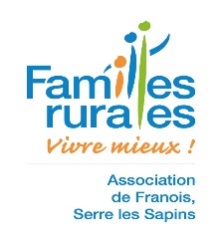 FICHE MEDICALE DE RENSEIGNEMENTS ENFANTS Accueil de loisirsAnnée du 01/01/2021 au 31/08/2022IDENTITE DE L’ENFANTNom :	…………………………………………………… Prénom :  …………………………………………………… Sexe : ☐ F ☐ MDate de naissance : ….… / ……. / ….…      Médecin traitant : Nom : …………………………………………………………………………….	Tél. du cabinet : …………………………………………………Adresse : ……………………………………………………………………………………………………………………………………………………….Vaccinations :Fournir une photocopie des vaccinations de l’enfant inscrites sur le carnet de santé.Si le mineur n’a pas eu les vaccins obligatoires, joindre un certificat médical de contre-indication.Renseignements concernant le mineur : (Informations nécessaires en cas d'urgence) Poids : ………………….                         Taille : ……………………Suit-il un traitement médical ☐ Oui  ☐ Non (Si oui, reportez-vous au règlement intérieur : Article 10 – Santé.) INFORMATIONS MEDICALES P.A.I (Protocole d’Accueil Individualisé) :	  ☐ Oui (si déjà rédigé, nous le fournir.)   ☐ Non Allergies :Alimentaires : ☐ Oui  ☐ NonMédicamenteuses : ☐ Oui  ☐ Non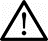 Autres : ☐ Oui  ☐ NonProblèmes médicaux particuliers :Le mineur présente-t-il un problème de santé particulier qui nécessite la transmission d'informations médicales, des précautions à prendre et des éventuels soins à apporter ?  Non  Oui. Si oui, lesquels : (ajouter au dos si nécessaire) …………………………………………………………………………………………………………………………….…………………………………………………………………………………………………………………………….AUTORISATIONS PARENTALES (*rayer les mentions inutiles) : Je soussigné .........................................................................................................................., déclare avoir le plein exercice de l’autorité parentale et :Autorise l’équipe d’encadrement de l’Accueil de loisirs/du séjour à prendre toutes les dispositions utiles, en cas d’urgence, en vue de la mise en œuvre pour mon enfant des traitements médicaux et chirurgicaux qui pourraient s’imposer*. Autorise mon enfant (à partir du CP) à rentrer seul à son domicile à partir de ………h….….*.  En cas de changement d’horaire, le Parent doit se présenter auprès du directeur pour modifier et signer cette fiche.Dégage l’association de toute responsabilité en cas de vol ou de pertes d’objets de valeurs.Fait à : ................................................... Le : ................................................................................Signature du père (tuteur légal ou parent 1) 			Signature de la mère (tutrice légale ou parent 2)Précédée de la mention « lu et approuvé »		              			Précédée de la mention « lu et approuvé »_____________________________________________________________________________________________Les données collectées ont pour but l’organisation et la gestion de l’Accueil de loisirs (ou du séjour). Elles ne sont en aucun cas transmises à des tiers. Conformément à la loi « Informatique et libertés » n° 78-17 du 06-01-78, vous bénéficiez d’un droit d’accès, de rectification et d’opposition des données vous concernant. IDENTITE DU PERE ou du tuteur légal (ou parent 1)IDENTITE DE LA MERE ou de la tutrice légale (ou parent 2)Responsable légal : Oui   Non Nom et Prénom :……………………………………………………………………..…….………Date de naissance : …………………………………………………….Profession : ……………………………………………………………………………………Adresse du domicile : ……………………………………………………………………….…………..……………………………………………………………………….…………..Tél. Fixe : ……………………………………………………………………………………Tél. Portable : ……………………………………………………………………………………Tél. Professionnel : ………………………………………………………………………...………...Email : ………………………………………………………………………………….J’accepte de recevoir des informations de l’Accueil de Loisirs par mail : Oui   Non Responsable légal : Oui   Non Nom et Prénom :……………………………………………………………………..…….…………..Date de naissance : ………………………………………………………….Profession : ………………………………………………………………………………………..Adresse du domicile : (à compléter seulement si elle est différente de celle de l’autre parent)……………………………………………………………………….……………….……………………………………………………………………….……………….Tél. Fixe : ………………………………………………………………………………………Tél. Portable : ………………………………………………………………………………………Tél. Professionnel : …………………………………………………..…………………………………Email : ………………………………………………………………………………….J’accepte de recevoir des informations de l’Accueil de Loisirs par mail : Oui   Non Pour les associations : Adhérent : Non  Oui  Familles Rurales Association de : …………………………………………………………………………………………Pour les associations : Adhérent : Non  Oui  Familles Rurales Association de : …………………………………………………………………………………………Situation des parents : (entourer la mention utile)Célibataire - Vie maritale - Pacsés - Mariés - Séparés - Divorcés – VeufSituation des parents : (entourer la mention utile)Célibataire - Vie maritale - Pacsés - Mariés - Séparés - Divorcés – VeufFacturation : les factures sont dématérialisées depuis le 01/09/2018 Les factures sont adressées par mail à l’adresse : _____________________________________________________Deuxième adresse mail si paiement séparé : ___________________________________________________________Facturation : les factures sont dématérialisées depuis le 01/09/2018 Les factures sont adressées par mail à l’adresse : _____________________________________________________Deuxième adresse mail si paiement séparé : ___________________________________________________________Destinataire des factures (à remplir si nécessaire) :                                                                                   Parent 1 -                            Parent 2 -Periscolaire                                                                                                                            Extrascolaire (vac.)                                                                                                               Semaine Paire                                                                                                          Semaine Impaire                                                                                                     Informations complémentaires :……………………………………………………………………………………………………………………………………………………………………………………………………………………………………………………………………………………………………………………..Destinataire des factures (à remplir si nécessaire) :                                                                                   Parent 1 -                            Parent 2 -Periscolaire                                                                                                                            Extrascolaire (vac.)                                                                                                               Semaine Paire                                                                                                          Semaine Impaire                                                                                                     Informations complémentaires :……………………………………………………………………………………………………………………………………………………………………………………………………………………………………………………………………………………………………………………..L’organisme de tutelle est destinataire des factures : joindre une attestation de prise en chargeSi oui : Nom de l’organisme ………………………………………………………………………………………………………………………………………Adresse de l’organisme : ………………………………………………………………………………………………………………………………………….………………………………………………………………………………………………………………………………………………………………………………….Nom et prénom de la personne référente au dossier : …………………………………………………………………………………………….Coordonnées de la personne référente : ……………………………………………………………………………………………………………….....L’organisme de tutelle est destinataire des factures : joindre une attestation de prise en chargeSi oui : Nom de l’organisme ………………………………………………………………………………………………………………………………………Adresse de l’organisme : ………………………………………………………………………………………………………………………………………….………………………………………………………………………………………………………………………………………………………………………………….Nom et prénom de la personne référente au dossier : …………………………………………………………………………………………….Coordonnées de la personne référente : ……………………………………………………………………………………………………………….....Personnes à contacter et/ou autorisées à venir chercher l’enfant en cas d’urgence oud’indisponibilité des parents (Présentation d’une pièce d’identité)Nom : ……………………………..  Prénom : ……………………………  Qualité : …………………………… Tél : ………………….…………...Nom : ……………………………..  Prénom : ……………………………  Qualité : …………………………… Tél : ………………….…………...Nom : ……………………………..  Prénom : ……………………………  Qualité : …………………………… Tél : ………………….…………...Nom : ……………………………..  Prénom : ……………………………  Qualité : …………………………… Tél : ………………….…………...INFORMATIONS SPORTIVES :Mon enfant sait nager :  Oui   NonMon enfant sait faire du vélo :  Oui   Non RECOMMANDATIONS UTILES DES PARENTS :Port de lunettes, appareils dentaires ou auditifs, comportement de l'enfant, difficultés de sommeil, énurésie nocturne, … : …………………………………………………………………………………..…………………………………………………………………………………………………………………………………………………………………………